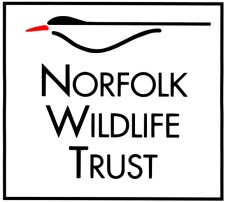 Role titleFamily Events and Visitor Engagement Volunteer (NWT Cley Marshes) Purpose of your roleAssisting the Cley Engagement Officer / Engagement team during family events.Actively leading simple ‘hands on’ activities in our Education Centre during school holidaysTo actively engage with visitors at Cley to enhance their overall experience and enjoyment. Type of work you will be involved withDuring school holidays and weekends actively lead craft sessions and activities for families in the Simon Aspinall Education Centre Assist with family sessions led by the Engagement Officer /Team Provide information about the facilities on offer at Cley and encourage people to visit all areas of the site including; visitor centre, café, Simon Aspinall Wildlife Education Centre, The Gallery and the reserve. Assisting visitors with the use of equipment (e.g. binoculars)Help increase visitor awareness of NWT including; conservation, education and events programme at the reserve.Assisting with customer care at the centre.Skills and abilities you will be using in your roleFriendly, enthusiastic and welcoming personality.Confidence to approach members of the public of all ages and the ability to communicate effectively.Ability to work with children of all ages Enthusiasm for wildlife and the natural world. Ability to lead small group events (training will be given) Knowledge of the work of NWT (training will be given)Flexibility to work throughout the Cley complex on a range of tasks and ability to use your own initiative to be busy and productive while there. The ability to work as part of a team and individually.Ability to multi-task at peak timesYou will be based atNWT Cley Marshes visitor centre complex. The centre is open 10am – 4pm November to February, 10am -5pm March to October.Times/days we would like you to be available This is flexible but a minimum of two days per quarter .e.g. one weekend day and one school holiday event each quarter. Preferably one day a week in school holidays, as these are our busiest times of year. Benefits to youWorking in a fabulous and unique location close to wildlife and nature.Opportunity to enhance and share knowledge about and passion for local wildlife.Develop skills in engagement, communication and customer service.Become a valued member of a professional team.Reimbursement of travel expenses.Your supervisor : NWT Cley Marshes Engagement OfficerOther key NWT relationships Visitor Centre Manager, Visitor Centre Assistants, Catering StaffNotes/Special requirementsAs this role involves working with children a DBS check will be required.